“Decoding Genes” Part 2Read pages 8 – 27 of “Decoding Genes” and answer the questions below.Do you have dimples?  If you do, do you have dominant or recessive alleles?  If you don’t have dimples, do you have dominant or recessive alleles?  (p.8)ANSWER: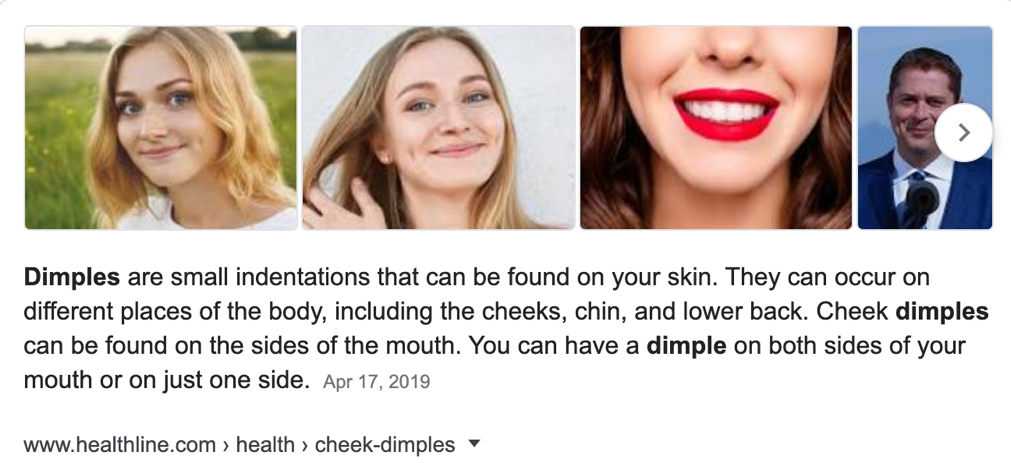 Are all traits determined by a single gene?  (p.9)ANSWER:What do cells make? (p.10)ANSWER:What do genes tell the cell? (p.10)ANSWER:What do ribosomes do inside the cell?   (p.10)ANSWER:What does the nucleus contain and do? (p.10-11)ANSWER:Where do your chromosomes come from and how many do you receive? (p.11)ANSWER:What are genes made of? (p.11)ANSWER:What are the four bases that make up our DNA? (p.12)ANSWER:What do our genes make? (p.14)ANSWER:What are proteins? (p.14)ANSWER:Fill in the blanks from page 15:“To recap, ________ is made of four chemical bases arranged in a ____________ spiral.  Sections of DNA, called _____________, are code for ____________.  Individual strands of _________, called ___________________, carry thousands of _________. All the strands of _________ together make up the _____________, the body’s entire ______________ makeup. How many genes does the human genome contain? (p.15)ANSWER: What percent of human DNA is identical to chimpanzee DNA? (p. 16)ANSWER:What causes the chimpanzees to be different from humans? (p.16)ANSWER:What are mutations and how do they happen? (p. 17)ANSWER:Are all mutations harmful to species? (p.17)ANSWER:How do scientists use DNA samples, when trying to help salmon? (p. 24-25)ANSWER:What are some of the areas that Genetic discoveries have influenced? (p.26)ANSWER:Do genes make us the same or different?  Explain. (p.27)ANSWER:Write down two interesting facts from pages 28 – 29:FACT#1:FACT#2: